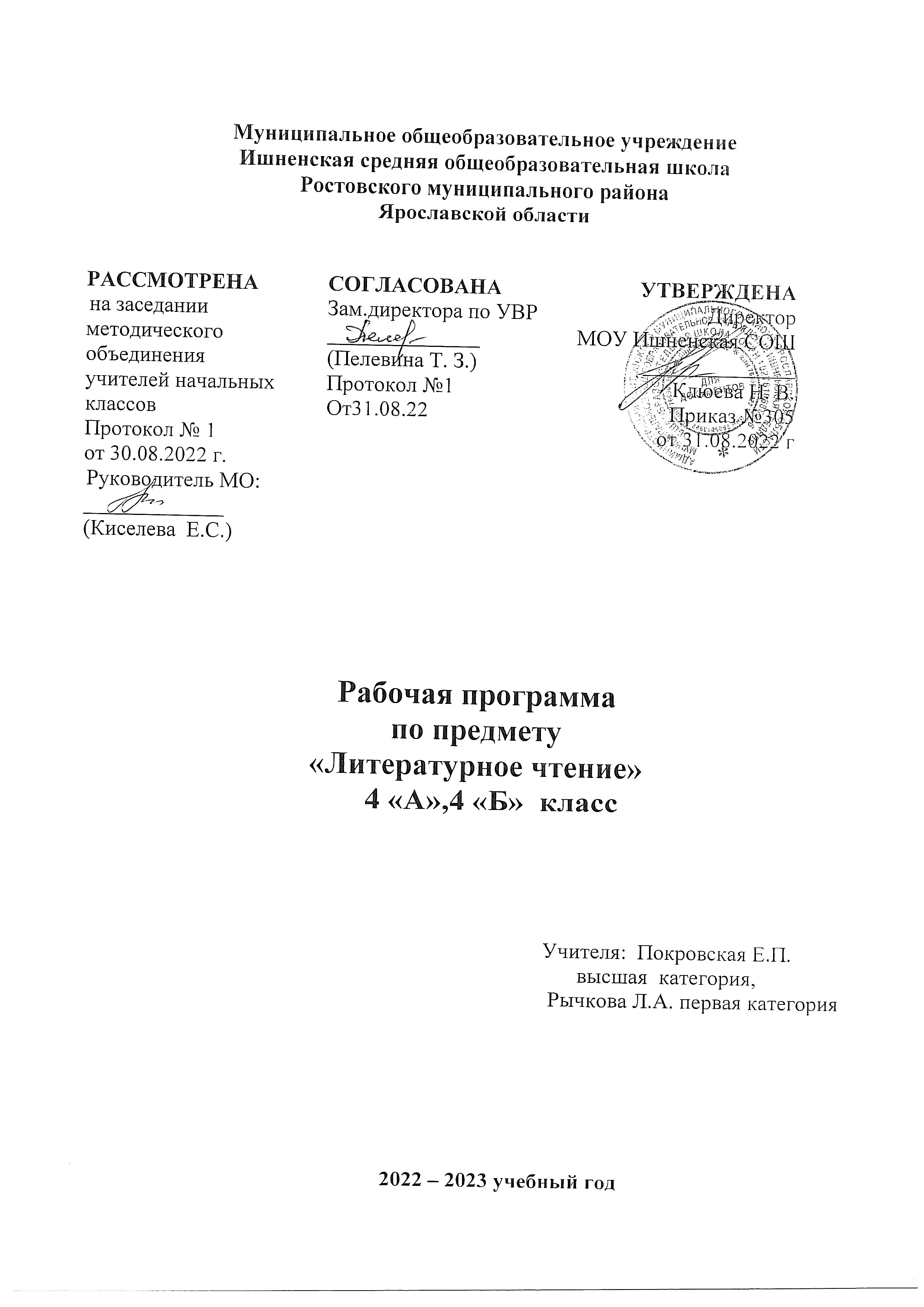 ПОЯСНИТЕЛЬНАЯ ЗАПИСКА             Рабочая программа предмета «Литературное чтение» для 4 класса составлена на основе следующих    нормативных документов:Федеральный закон "Об образовании в Российской Федерации" от 29.12.2012 N 273-ФЗФедеральный государственный образовательный стандарт начального общего образования (ФГОС НОО), утвержденный приказом Министерства образования и науки РФ от 6 октября . N 373, с изменениями и дополнениями от: 26 ноября ., 22 сентября ., 18 декабря ., 29 декабря 2014 г., 18 мая, 31 декабря ., 11 декабря .ООП НОО МОУ Ишненская СОШ (утв. приказом директора № 15 а о\д  от 15.01.2021 г);Учебный план МОУ Ишненская СОШ (утв. приказом директора №307 от 31.08.22 г);Календарный учебный график МОУ Ишненская СОШ (утв. приказом директора № 308 от 31.08.22 г);Положение о рабочей программе по ФГОС НОО (утв. приказом директора № 243о/д от 27.08.2021 г);Методическое письмо ГОАУ ИРО об организации учебного процесса в начальной школе в 2022/2023 уч. гЛитературное чтение. Примерные рабочие программы. Предметная линия учебников системы «Школа России», Климанова, М. В. Бойкина. — М. : Просвещение,2014. Рабочая программа ориентирована на использование учебника «Литературное чтение» 4 класс. В 2 частях. Климанова, М. В. Бойкина. — М. : Просвещение,2019.(входит в федеральный перечень рекомендованных учебников на 2022-2023 учебный год, содержание которых соответствует Федеральному государственному образовательному стандарту начального общего образования). Целью реализации ООП НОО по курсу  “Литературное чтение” является освоение содержания предмета литературное чтение и достижение обучающимися результатов освоения ООП НОО в соответствии с требованиями ФГОС НОО и ООП НОО МОУ Ишненская СОШ.Оценка результатов освоения ООП НОО по русскому языку проводится в соответствии с разделом «Система оценки» ООП НОО и «Положением о системе оценивания ОУ» и предусматривает проведение промежуточной аттестации в форме итогового теста    В программе курса «Литературное чтение» авторы предусматривают интеграцию с внеклассным чтением. Поэтому отдельного урока нет, а в поурочном планировании присутствуют уроки работы с книгой. Место предмета в учебном планеВ соответствии с ООП  Ишненского ОУ, на изучение учебного предмета "Литературное чтение" в 4 классе отводится 102 часа в год, 3 часа в неделю ( 34 учебные недели).   Цели и задачиИзучение литературного чтения в образовательных учреждениях  направлено на достижение следующих целей:развитие художественно-творческих и познавательных способностей, эмоциональной отзывчивости при чтении художественных произведений, формирование эстетического отношения к искусству слова; совершенствование всех видов речевой деятельности, умений вести диалог, выразительно читать и рассказывать, импровизировать;овладение осознанным, правильным, беглым и выразительным чтением как базовым умением в системе образования младших школьников; формирование читательского кругозора и приобретение опыта самостоятельной читательской деятельности;воспитание эстетического отношения к искусству слова, интереса к чтению и книге, потребности в общении с миром художественной литературы; обогащение нравственного опыта младших школьников, формирование представлений о добре и зле, справедливости и честности; развитие нравственных чувств, уважения к культуре народов многонациональной России.Задачи:- формирование техники чтения и приемов понимания прочитанного;- развитие устной и письменной речи, творческих способностей детей;- приобщение детей к литературе как искусству слова через введение элементов литературоведческого анализа текстов;                                        Планируемые результаты учебного предмета Виды речевой и читательской деятельностиВыпускник научится:понимать значимость произведений великих русских писателей и поэтов (Пушкина, Толстого, Чехова, Тютчева, Фета, Некрасова и др.) для русской культуры;читать вслух бегло, осознанно, без искажений, интонационно объединять слова в предложении и предложения в тексте, выражая своё отношение к содержанию и героям произведения;выбирать при выразительном чтении интонацию, темп, логическое ударение, паузы, особенности жанра (сказка сказывается, стихотворение читается с чувством, басня читается с сатирическими нотками и пр.);пользоваться элементарными приёмами анализа текста с целью его изучения и осмысливания; осознавать через произведения великих мастеров слова нравственные и эстетические ценности (добра, мира, терпения, справедливости, трудолюбия); эстетически воспринимать произведения литературы, замечать образные выражения в поэтическом тексте, понимать, что точно подобранное автором слово способно создавать яркий образ;участвовать в дискуссиях на нравственные темы; подбирать примеры из прочитанных произведений;формулировать вопросы (один-два) проблемного характера к изучаемому тексту; находить эпизоды из разных частей прочитанного произведения, доказывающие собственный взгляд на проблему;делить текст на части, подбирать заглавия к ним, составлять самостоятельно план пересказа, продумывать связки для соединения частей;находить в произведениях средства художественной выразительности;готовить проекты о книгах и библиотеке; участвовать в книжных конференциях и выставках; пользоваться алфавитным и тематическим каталогом в городской библиотеке.Выпускник получит возможность научиться:осознавать значимость чтения для дальнейшего успешного обучения по другим предметам;приобрести потребность в систематическом просматривании, чтении и изучении справочной, научно-познавательной, учебной и художественной литературы;воспринимать художественную литературу как вид искусства;осмысливать нравственное преображение героя, раскрываемое автором в произведении, давать ему нравственно-эстетическую оценку;соотносить нравственно-эстетические идеалы автора,раскрытые в произведении, со своими эстетическими представлениями и представлениями о добре и зле;на практическом уровне овладеть некоторыми видами письменной речи (повествование – создание текста по аналогии, рассуждение – письменный ответ на вопрос, описание – характеристика героя);работать с детской периодикой.Творческая деятельностьВыпускник научится:пересказывать содержание произведения подробно, выборочно и кратко, опираясь на самостоятельно составленный план; соблюдать при пересказе логическую последовательность и точность изложения событий; составлять план, озаглавливать текст; пересказывать текст, включающий элементы описания (природы, внешнего вида героя, обстановки) или рассуждения; пересказывать текст от 3-го лица;составлять рассказы об особенностях национальных праздников и традиций на основе прочитанных произведений (фольклора, летописей, былин, житийных рассказов);подбирать материалы для проекта, записывать пословицы, поговорки, мудрые мысли известных писателей, учёных по данной теме, делать подборку наиболее понравившихся, осмыслять их, переводить в принципы жизни; готовить проекты на тему праздника («Русские национальные праздники», «Русские традиции и обряды», «Православные праздники на Руси» и др.); участвовать в литературных викторинах, конкурсах чтецов, литературных праздниках, посвящённых великим русским поэтам; участвовать в читательских конференциях;писать отзыв на прочитанную книгу.Выпускник  получит возможность научиться:создавать собственные произведения, интерпретируя возможными способами произведения авторские (создание кинофильма, диафильма, драматизация, постановка живых картин и т. д.).Литературоведческая пропедевтикаВыпускник научится:сравнивать, сопоставлять, делать элементарный анализ различных текстов, используя ряд литературоведческих понятий (фольклорная и авторская литература, структура текста, герой, автор) и средств художественной выразительности (сравнение, олицетворение, метафора).Выпускник получит возможность научиться:определять позиции героев и позицию автора художественного текста;создавать прозаический или поэтический текст по аналогии на основе авторского текста, используя средства художественной выразительности.Содержание учебного предметаТематическое планированиеКалендарно-тематическое  планированиеУчебно – методическое обеспечение курсаКлиманова Л.Ф., Бойкина М.В. Литературное чтение. Рабочая программа «Школа России» М.: «Просвещение» 2019Учебники1.Литературное чтение. Учебник.  4 класс. В 2 частях. Климанова Л.Ф., Горецкий В.Г. и др.  Москва «Просвещение» 2019г.2. Рабочая тетрадь по литературному чтению. 4 класс. В 2 ч. М.В. Бойкина, Л.А. Виноградская. Москва « Просвещение» 2021г.Методические пособия:      Кутявина С.В.  Поурочные разработки по литературному чтению  к УМК  Л.Ф. Климановой  и др. «Школа  России» Москва «ВАКО» 2014 г.        Климанова Л.Ф., Горецкий В.Г. и др. Литературное чтение. Поурочные разработки. 4 класс.№Наименование разделов и содержание учебного предметаВводный урок по курсу литературного чтения   1 чВступительная статья. Прогнозирование содержания раздела. Самые интересные книги, прочитанные летом.Летописи. Былины. Жития.   8ч«И повесил Олег щит свой на врата Царьграда...» События летописи – основные события Древней Руси. Сравнение текста летописи и исторических источников.«И вспомнил Олег коня своего...» Сравнение текста летописи с текстом произведения А. С. Пушкина «Песнь о вещем Олеге».       «Ильины три поездочки». Сказочный характер былины. Прозаический текст былины в пересказе  Н. Карнауховой. Сравнение поэтического и прозаического текстов. Герой былины – защитник государства Российского. Картина В. Васнецова «Богатыри».«Житие Сергия Радонежского» В. Клыков. Памятник Сергию Радонежскому. Житие Сергия Радонежского. Детство и юность Варфоломея. Работа над языком произведения.Рассказ о битве на Куликовом поле на основе опорных слов и репродукций известных картин.Проект «Создание календаря исторических событий». Обобщение по разделу «Летописи, былины, жития». Оценка достижений.     Тест по теме " Летописи, былины, сказания, житияЧудесный мир классики             17 чА. С. Пушкин «Няне», «Туча», «Унылая пора!..», Составление сообщений на основе научной статьи. Авторское отношение к изображаемому. Сравнение словесного и изобразительного искусства.  Заучивание наизусть. «Сказка о мертвой царевне и о семи богатырях». Мотивы народной сказки в литературной. Герои пушкинской сказки.  Характеристика героев, отношение к ним. Деление текста на части. Составление плана сказки. Пересказ основных эпизодов сказки.М. Ю. Лермонтов «Ашик-Кериб». Сравнение мотивов русской и турецкой сказки. .  Характеристика героев, отношение к ним.Л. Н. Толстой «Детство» Характер главного героя рассказа. , А. П. Чехов «Мальчики» Главные герои рассказа – герои своего времени. Характер героев художественного текста.  Урок-обобщение по разделу. Оценка своих достижений. Тест по теме «Чудесный мир классики».Поэтическая тетрадь    9 чФ. И. Тютчев «Еще земли печален вид...», «Как неожиданно и ярко...». А. А. Фет «Бабочка», «Весенний дождь». Отбор средств художественной выразительности для создания картины природы.Е. А. Баратынский «Весна, весна! Как воздух чист!..», «Где сладкий шепот...». Передача настроения и чувства в стихотворении.И. С. Никитин «В синем небе плывут над полями...». Изменение картин природы в стихотворении.Н. А. Некрасов «В зимние сумерки нянины сказки...». Главная мысль в стихотворении. Выразительное чтение.И. А. Бунин «Листопад» К.Ушинский «Четыре желания». Слово как средство художественной выразительности.  Сравнения, эпитеты.Проверим себя и оценим свои достижения по разделу «Поэтическая тетрадь ».Литературные сказки     12 чВ. Ф. Одоевский «Городок в табакерке». Особенности данного литературного жанра. Заглавие и главные герои литературной сказки. Деление текста на части. Составление плана. Подробный пересказ.. П. П. Бажов «Серебряное копытце». Мотивы народных сказок в авторском тексте.  Заглавие.  Герои художественного произведения. Авторское отношение к героям. Т. Аксаков «Аленький цветочек». Деление текста на части.  Составление плана. Выборочный пересказ сказки. Словесное иллюстрирование.Обобщающий урок по разделу, тест по теме «Литературные сказки».  Оценка достижений. Работа с книгой "Литературные сказки писателей ХIХ в"Делу время - потехе час   7 чЕ. Л. Шварц «Сказка о потерянном времени». Нравственный смысл произведения.В. Ю. Драгунский «Главные реки». Особенности юмористического текста. В. Голявкин «Никакой горчицы я не ел».  Смысл заголовка.  Герои произведения.Страна детства   11 чБ. С. Житков «Как я ловил человечков». Особенности развития сюжета.К. Г. Паустовский «Корзина с еловыми шишками». Особенности развития событий: выстраивание их в тексте. ».   Герои произведения. Музыкальное сопровождение произведения.М. М. Зощенко «Ёлка». Герои произведения. М. И. Цветаева «Бежит тропинка с бугорка», «Наши царства» ».  Тема детства в произведениях Цветаевой. Обобщающий урок по разделу, тест по теме  «Делу время – потехе час». Оценка достижений. Работа с книгой "Юмористические рассказы"Природа и мы   11чД. Н. Мамин-Сибиряк «Приёмыш». Анализ заголовка.  Отношение человека к природе. Подготовка выборочного пересказа. С. Есенин «Лебёдушка». Анализ заголовка. Герои произведения.  Характеристика героя на основе поступка. И. Куприн «Барбос и Жулька». Герои произведения о животных.  Поступок как характеристика  героя произведения. М. М. Пришвин «Выскочка». Анализ заголовка. Герои произведения.  Характеристика героя на основе поступка.Е. И. Чарушин «Кабан». Характеристика героев на основе их поступков.П. Астафьев «Стрижонок Скрип» . Деление текста на части.  Составление плана. Выборочный пересказ. Обобщение по разделу «Природа и мы». Оценка достижений, тест  по теме: " Природа и мы» Проект «Природа и мы».          Родина  7чИ. С. Никитин «Русь». Образ Родины в поэтическом тексте. Ритм стихотворения.С. Д. Дрожжин «Родине». Авторское отношение к изображаемому. Работа с книгой "Наша Родина-Россия."А. В. Жигулин «О, Родина! В неярком блеске». Тема стихотворения.  Авторское отношение к изображаемому.Песня защитников Брестской крепости. Песня защитников Брестской  крепости.ПРОЕКТ «Они защищали Родину».Обобщение по разделу, тест по теме  «Родина». Поэтический вечер. Декламация (чтение наизусть) стихотворений. Оценка достижений.Страна Фантазия  8 чЕ. С. Велтистов «Приключения Электроника». Особенности фантастического жанра. Необычные герои фантастического рассказа. Сравнительная характеристика главных героев. Оценка их поступков.К. Булычёв «Путешествие Алисы» Особенности фантастического жанра. Характеристика героев произведения. Сравнение героев фантастических рассказов К. Булычёва и Е. Велтистова.Обобщение по разделу «Страна Фантазия». Тест по теме  « Страна Фантазия ».   Оценка достижений. Работа с книгой "В мире фантастики"Зарубежная литература 11 чД. Свифт «Путешествие Гулливера». Г.-Х. Андерсен «Русалочка». Особое развитие сюжета в зарубежной литературе. Герои приключенческой литературы. Особенности характеров героев. Авторская зарубежная сказка. Особенности языка произведенияМ. Твен «Приключения Тома Сойера». Особенности повествования. Герои приключенческой литературы. Сравнение героев, их поступков.Обобщение по разделу, тест по теме  «Зарубежная литература». Оценка достижений.Урок-отчёт «Путешествие по дорогам любимых книг».№ п/пРазделы программыКол-во часов Реализация воспитательного потенциала урокаЦОР1.Вводный урок по курсу литературного чтения   1Развитие связной речь учащихся;Воспитание внимательных, вдумчивых читателей, любящих книгуhttps://resh.edu.ru/class/4/https://education.yandex.ru/lab/classes/39376/settings/students/Мультимедийные (цифровые) образовательные ресурсы, соответствующие тематике программы.Мультимедийные (цифровые) образовательные ресурсы.   Электронное приложение к учебнику Л.Ф.Климановой«Литературное чтение», https://resh.edu.ru/, Аудиозаписи художественного исполнения изучаемых произведений в соответствии с программой обученияЭлектронное приложение к учебнику Л.Ф.Климановой«Литературное чтение»,https://resh.edu.ru/,Электронное приложение к учебнику Л.Ф.Климановой«Литературное чтение», https://resh.edu.ru/,Электронное приложение к учебнику Л.Ф.Климановой«Литературное чтение», https://resh.edu.ru/,2. Летописи. Былины. Жития.   8Воспитание внимательных, вдумчивых читателей, любящих книгу.Выполнение творческих заданий, инсценировок, чтение в лицах для воспитания нравственных качеств.https://resh.edu.ru/class/4/https://education.yandex.ru/lab/classes/39376/settings/students/Мультимедийные (цифровые) образовательные ресурсы, соответствующие тематике программы.Мультимедийные (цифровые) образовательные ресурсы.   Электронное приложение к учебнику Л.Ф.Климановой«Литературное чтение», https://resh.edu.ru/, Аудиозаписи художественного исполнения изучаемых произведений в соответствии с программой обученияЭлектронное приложение к учебнику Л.Ф.Климановой«Литературное чтение»,https://resh.edu.ru/,Электронное приложение к учебнику Л.Ф.Климановой«Литературное чтение», https://resh.edu.ru/,Электронное приложение к учебнику Л.Ф.Климановой«Литературное чтение», https://resh.edu.ru/,3.Чудесный мир классики             17Привитие интереса к изучению литературы, формирование культурных и эстетических качеств личности.https://resh.edu.ru/class/4/https://education.yandex.ru/lab/classes/39376/settings/students/Мультимедийные (цифровые) образовательные ресурсы, соответствующие тематике программы.Мультимедийные (цифровые) образовательные ресурсы.   Электронное приложение к учебнику Л.Ф.Климановой«Литературное чтение», https://resh.edu.ru/, Аудиозаписи художественного исполнения изучаемых произведений в соответствии с программой обученияЭлектронное приложение к учебнику Л.Ф.Климановой«Литературное чтение»,https://resh.edu.ru/,Электронное приложение к учебнику Л.Ф.Климановой«Литературное чтение», https://resh.edu.ru/,Электронное приложение к учебнику Л.Ф.Климановой«Литературное чтение», https://resh.edu.ru/,4.Поэтическая тетрадь  9Воспитание гражданской позиции учащихся в ходе выявления художественной идеи произведения.Воспитание интереса  к разным видам искусства.Воспитание трепетного отношения к чувствам других людей. Воспитание художественно-эстетического вкуса, эстетических потребностей, ценностей и чувств на основе опыта слушания и заучивания наизусть произведений .Воспитание любви к родному краю и окружающей действительности. Работать над проектами,  приобретать навыки рассуждения, решения проблемы, коллективной работы и научно-исследовательской деятельности.https://resh.edu.ru/class/4/https://education.yandex.ru/lab/classes/39376/settings/students/Мультимедийные (цифровые) образовательные ресурсы, соответствующие тематике программы.Мультимедийные (цифровые) образовательные ресурсы.   Электронное приложение к учебнику Л.Ф.Климановой«Литературное чтение», https://resh.edu.ru/, Аудиозаписи художественного исполнения изучаемых произведений в соответствии с программой обученияЭлектронное приложение к учебнику Л.Ф.Климановой«Литературное чтение»,https://resh.edu.ru/,Электронное приложение к учебнику Л.Ф.Климановой«Литературное чтение», https://resh.edu.ru/,Электронное приложение к учебнику Л.Ф.Климановой«Литературное чтение», https://resh.edu.ru/,5.Литературные сказки     12 Воспитание интереса к чтению, сочинение собственных сказок.Групповая работа. https://resh.edu.ru/class/4/https://education.yandex.ru/lab/classes/39376/settings/students/Мультимедийные (цифровые) образовательные ресурсы, соответствующие тематике программы.Мультимедийные (цифровые) образовательные ресурсы.   Электронное приложение к учебнику Л.Ф.Климановой«Литературное чтение», https://resh.edu.ru/, Аудиозаписи художественного исполнения изучаемых произведений в соответствии с программой обученияЭлектронное приложение к учебнику Л.Ф.Климановой«Литературное чтение»,https://resh.edu.ru/,Электронное приложение к учебнику Л.Ф.Климановой«Литературное чтение», https://resh.edu.ru/,Электронное приложение к учебнику Л.Ф.Климановой«Литературное чтение», https://resh.edu.ru/,6.Делу время - потехе час   7Создание условий для воспитания уважения к традициям своего народа; формирование коммуникативной компетенции в общении и сотрудничестве со сверстниками в процессе учебно-исследовательской и творческой деятельности через разные формы работы.Воспитание чувства долга, уважения к ближнему, толерантности, верности своему словуhttps://resh.edu.ru/class/4/https://education.yandex.ru/lab/classes/39376/settings/students/Мультимедийные (цифровые) образовательные ресурсы, соответствующие тематике программы.Мультимедийные (цифровые) образовательные ресурсы.   Электронное приложение к учебнику Л.Ф.Климановой«Литературное чтение», https://resh.edu.ru/, Аудиозаписи художественного исполнения изучаемых произведений в соответствии с программой обученияЭлектронное приложение к учебнику Л.Ф.Климановой«Литературное чтение»,https://resh.edu.ru/,Электронное приложение к учебнику Л.Ф.Климановой«Литературное чтение», https://resh.edu.ru/,Электронное приложение к учебнику Л.Ф.Климановой«Литературное чтение», https://resh.edu.ru/,7.Страна детства   11Прививать гуманистические взгляды учащимся, помочь им полюбить родной край.Создать благоприятные условия для воспитания патриотических чувств через стихотворения а так же интереса к литературе, искусству, музыке;воспитывать культуру речевого общения, любовь к родному слову, родной природе; развивать умение анализировать текст, мотивировать свои суждения.https://resh.edu.ru/class/4/https://education.yandex.ru/lab/classes/39376/settings/students/Мультимедийные (цифровые) образовательные ресурсы, соответствующие тематике программы.Мультимедийные (цифровые) образовательные ресурсы.   Электронное приложение к учебнику Л.Ф.Климановой«Литературное чтение», https://resh.edu.ru/, Аудиозаписи художественного исполнения изучаемых произведений в соответствии с программой обученияЭлектронное приложение к учебнику Л.Ф.Климановой«Литературное чтение»,https://resh.edu.ru/,Электронное приложение к учебнику Л.Ф.Климановой«Литературное чтение», https://resh.edu.ru/,Электронное приложение к учебнику Л.Ф.Климановой«Литературное чтение», https://resh.edu.ru/,8.Природа и мы   11Формирование средствами литературных произведений целостного взгляда на мир в единстве и разнообразии природы.Создать условия, чтобы ученики могли почувствовать единство с миром природы.Развитие умений производить анализ прочитанного, что будет способствовать воспитанию сознательного отношения к литературе как художественной ценности;способствовать появлению эстетического отношения к искусству слова, интереса к чтению и книге; активно влиять на личность читателя, его чувства, сознание, волю.https://resh.edu.ru/class/4/https://education.yandex.ru/lab/classes/39376/settings/students/Мультимедийные (цифровые) образовательные ресурсы, соответствующие тематике программы.Мультимедийные (цифровые) образовательные ресурсы.   Электронное приложение к учебнику Л.Ф.Климановой«Литературное чтение», https://resh.edu.ru/, Аудиозаписи художественного исполнения изучаемых произведений в соответствии с программой обученияЭлектронное приложение к учебнику Л.Ф.Климановой«Литературное чтение»,https://resh.edu.ru/,Электронное приложение к учебнику Л.Ф.Климановой«Литературное чтение», https://resh.edu.ru/,Электронное приложение к учебнику Л.Ф.Климановой«Литературное чтение», https://resh.edu.ru/,9Родина7Создание условий для воспитания уважения к традициям своего народа; формирование коммуникативной компетенции в общении и сотрудничестве со сверстниками в процессе учебно-исследовательской и творческой деятельности через разные формы работы.Продолжать воспитывать любовь к слову.Воспитывать чувство долга, уважения к ближнему, толерантность, верность своему слову.Прививать гуманистические взгляды учащимся, помочь им полюбить родной край.Развитие умений анализировать текст, мотивировать свои суждения.воспитывать чувство патриотизма, благодарности погибшим в годы Великой Отечественной войны и выжившим ветеранам, детям войны, интерес к прошлому нашей страны.Электронное приложение к учебнику Л.Ф.Климановой«Литературное чтение», https://resh.edu.ru/,10Страна Фантазия  8Формирование коммуникативной компетенции в общении и сотрудничестве со сверстниками в процессе учебно-исследовательской и творческой деятельности через разные формы работы.Электронное приложение к учебнику Л.Ф.Климановой«Литературное чтение», https://resh.edu.ru/,11Зарубежная литература11Развитие умений производить анализ прочитанного, что будет способствовать воспитанию сознательного отношения к литературе как художественной ценности;способствовать появлению эстетического отношения к искусству слова, интереса к чтению и книге; активно влиять на личность читателя, его чувства, сознание, волю.Электронное приложение к учебнику Л.Ф.Климановой«Литературное чтение», https://resh.edu.ru/,Итого102№ТемаТемаЦОРДатаДатаДата№ТемаТемаЦОРПланПланФакт1Знакомство с учебником по литературному чтению. Система условных обозначений. Содержание учебника. Словарь. Рассматривание иллюстраций и оформления учебника.Знакомство с учебником по литературному чтению. Система условных обозначений. Содержание учебника. Словарь. Рассматривание иллюстраций и оформления учебника.05.0905.091четв.ЛЕТОПИСИ, БЫЛИНЫ, ЖИТИЯ. (8 Ч)ЛЕТОПИСИ, БЫЛИНЫ, ЖИТИЯ. (8 Ч)ЛЕТОПИСИ, БЫЛИНЫ, ЖИТИЯ. (8 Ч)ЛЕТОПИСИ, БЫЛИНЫ, ЖИТИЯ. (8 Ч)ЛЕТОПИСИ, БЫЛИНЫ, ЖИТИЯ. (8 Ч)ЛЕТОПИСИ, БЫЛИНЫ, ЖИТИЯ. (8 Ч)2Знакомство с разделом «Летописи, былины, жития». Прогнозирование содержания раздела. Самые интересные книги, прочитанные летом.Знакомство с разделом «Летописи, былины, жития». Прогнозирование содержания раздела. Самые интересные книги, прочитанные летом.https://resh.edu.ru/subject/lesson/6021/start/287263/06.0906.093Поэтический текст былины «Ильины три поездочки».  Сказочный характер былины. Прозаический текст былины в пересказе  Н. Карнауховой. Сравнение поэтического и прозаического текстов. Герой былины – защитник государства Российского. Картина В. Васнецова «Богатыри». Поэтический текст былины «Ильины три поездочки».  Сказочный характер былины. Прозаический текст былины в пересказе  Н. Карнауховой. Сравнение поэтического и прозаического текстов. Герой былины – защитник государства Российского. Картина В. Васнецова «Богатыри». https://resh.edu.ru/subject/lesson/6023/start/191992/07.0907.094Из летописи: «И повесил Олег щит свой на вратах Царьграда». События летописи – основные события Древней Руси. Сравнение текста летописи и исторических источников.Из летописи: «И повесил Олег щит свой на вратах Царьграда». События летописи – основные события Древней Руси. Сравнение текста летописи и исторических источников.https://resh.edu.ru/subject/lesson/6022/start/212252/12.0912.095Из летописи: «И вспомнил Олег коня своего».  Летопись – источник исторических фактов. Сравнение текста летописи с текстом произведения А. С. Пушкина «Песнь о вещем Олеге».  ВМ Стартовая диагностическая работаИз летописи: «И вспомнил Олег коня своего».  Летопись – источник исторических фактов. Сравнение текста летописи с текстом произведения А. С. Пушкина «Песнь о вещем Олеге».  ВМ Стартовая диагностическая работаhttps://resh.edu.ru/subject/lesson/4478/start/212283/13.0913.096Сергий Радонежский – святой земли русской. В. Клыков. Памятник Сергию Радонежскому. Житие Сергия Радонежского. Сергий Радонежский – святой земли русской. В. Клыков. Памятник Сергию Радонежскому. Житие Сергия Радонежского. https://resh.edu.ru/subject/lesson/6024/start/144234/14.0914.097Детство и юность Варфоломея. Работа над языком произведения.Детство и юность Варфоломея. Работа над языком произведения.https://resh.edu.ru/subject/lesson/4484/start/212345/19.0919.098Рассказ о битве на Куликовом поле на основе опорных слов и репродукций известных картин.Рассказ о битве на Куликовом поле на основе опорных слов и репродукций известных картин.https://resh.edu.ru/subject/lesson/6025/start/184246/20.0920.099Проект «Создание календаря исторических событий». Обобщение по разделу «Летописи, былины, жития». Оценка достижений.     Тест по теме " Летописи, былины, сказания, жития"Проект «Создание календаря исторических событий». Обобщение по разделу «Летописи, былины, жития». Оценка достижений.     Тест по теме " Летописи, былины, сказания, жития"21.0921.09ЧУДЕСНЫЙ МИР КЛАССИКИ. (16 Ч)ЧУДЕСНЫЙ МИР КЛАССИКИ. (16 Ч)ЧУДЕСНЫЙ МИР КЛАССИКИ. (16 Ч)ЧУДЕСНЫЙ МИР КЛАССИКИ. (16 Ч)ЧУДЕСНЫЙ МИР КЛАССИКИ. (16 Ч)ЧУДЕСНЫЙ МИР КЛАССИКИ. (16 Ч)10Знакомство с разделом «Чудесный мир классики». Прогнозирование содержания раздела. Знакомство с разделом «Чудесный мир классики». Прогнозирование содержания раздела. https://resh.edu.ru/subject/lesson/6026/start/191660/26.0926.0911А. Сламинский  О Пушкине Составление сообщений на основе научной статьиА. Сламинский  О Пушкине Составление сообщений на основе научной статьи27.0927.0912А. С. Пушкин   «Няне». Авторское отношение к изображаемомуА. С. Пушкин   «Няне». Авторское отношение к изображаемомуhttps://resh.edu.ru/subject/lesson/4485/start/184436/28.0928.0913А. С. Пушкин «Туча». «Унылая пора! ...». Интонация стихотворения. Сравнение словесного и изобразительного искусства.  Заучивание наизусть.А. С. Пушкин «Туча». «Унылая пора! ...». Интонация стихотворения. Сравнение словесного и изобразительного искусства.  Заучивание наизусть.https://resh.edu.ru/subject/lesson/6027/start/184498/28.0928.0914. А. С. Пушкин  «Сказка о мёртвой царевне и семи богатырях…».  Мотивы народной сказки в литературной.. А. С. Пушкин  «Сказка о мёртвой царевне и семи богатырях…».  Мотивы народной сказки в литературной.https://resh.edu.ru/subject/lesson/4486/start/191769/29.0929.0915А. С. Пушкин  «Сказка о мёртвой царевне и семи богатырях…».  Герои пушкинской сказки.  Характеристика героев, отношение к ним.А. С. Пушкин  «Сказка о мёртвой царевне и семи богатырях…».  Герои пушкинской сказки.  Характеристика героев, отношение к ним.https://resh.edu.ru/subject/lesson/4486/start/191769/04.1004.1016А. С. Пушкин «Сказка о мёртвой царевне и семи богатырях…».  Деление текста на части. Составление плана сказки. Пересказ основных эпизодов сказки.А. С. Пушкин «Сказка о мёртвой царевне и семи богатырях…».  Деление текста на части. Составление плана сказки. Пересказ основных эпизодов сказки.https://resh.edu.ru/subject/lesson/4486/start/191769/05.1005.1017А. Шан-Гирей  О Лермонтове  Составление сообщений на основе научной статьиА. Шан-Гирей  О Лермонтове  Составление сообщений на основе научной статьиhttps://resh.edu.ru/subject/lesson/6028/start/287295/06.1006.1018М. Ю. Лермонтов «Ашик-Кериб».  Турецкая сказка.  Сравнение мотивов русской и турецкой сказки.М. Ю. Лермонтов «Ашик-Кериб».  Турецкая сказка.  Сравнение мотивов русской и турецкой сказки.https://resh.edu.ru/subject/lesson/6029/start/184559/11.1011.1019М. Ю. Лермонтов «Ашик-Кериб».  Герои турецкой сказки.  Характеристика героев, отношение к ним.М. Ю. Лермонтов «Ашик-Кериб».  Герои турецкой сказки.  Характеристика героев, отношение к ним.https://resh.edu.ru/subject/lesson/4487/start/138526/12.1012.1020С. Толстой  О Л. Толстом  Составление сообщений на основе научной статьиС. Толстой  О Л. Толстом  Составление сообщений на основе научной статьиhttps://resh.edu.ru/subject/lesson/4488/start/138558/13.1013.1021Л. Н. Толстой «Детство».  События рассказа. Л. Н. Толстой «Детство».  События рассказа. https://resh.edu.ru/subject/lesson/6030/start/192520/18.1018.1022Л. Н. Толстой «Детство».   Характер главного героя рассказа.Л. Н. Толстой «Детство».   Характер главного героя рассказа.19.1019.1023М. Семанова О А. Чехове  Составление сообщений на основе научной статьиМ. Семанова О А. Чехове  Составление сообщений на основе научной статьи20.1020.1024А. П. Чехов «Мальчики».  Смысл названия рассказа.   А. П. Чехов «Мальчики».  Смысл названия рассказа.   https://resh.edu.ru/subject/lesson/4489/start/185000/25.1025.1025А. П. Чехов «Мальчики». Главные герои рассказа – герои своего времени. Характер героев художественного текста.  А. П. Чехов «Мальчики». Главные герои рассказа – герои своего времени. Характер героев художественного текста.  https://resh.edu.ru/subject/lesson/4489/start/185000/26.1026.1026Урок-обобщение по разделу. Оценка своих достижений. Тест по теме «Чудесный мир классики».Урок-обобщение по разделу. Оценка своих достижений. Тест по теме «Чудесный мир классики».https://resh.edu.ru/subject/lesson/6031/start/191962/27.1027.10ПОЭТИЧЕСКАЯ ТЕТРАДЬ.  (9 Ч)ПОЭТИЧЕСКАЯ ТЕТРАДЬ.  (9 Ч)ПОЭТИЧЕСКАЯ ТЕТРАДЬ.  (9 Ч)ПОЭТИЧЕСКАЯ ТЕТРАДЬ.  (9 Ч)ПОЭТИЧЕСКАЯ ТЕТРАДЬ.  (9 Ч)ПОЭТИЧЕСКАЯ ТЕТРАДЬ.  (9 Ч)27Знакомство с разделом «Поэтическая тетрадь». Прогнозирование содержания раздела. Ф. И. Тютчев «Ещё земли печален вид…».  Отбор средств художественной выразительности для создания картины природы.Знакомство с разделом «Поэтическая тетрадь». Прогнозирование содержания раздела. Ф. И. Тютчев «Ещё земли печален вид…».  Отбор средств художественной выразительности для создания картины природы.https://resh.edu.ru/subject/lesson/6032/start/38443/8.118.112 четв.28Ф. И. Тютчев «Как неожиданно и ярко…». Ритм, порядок слов, знаки препинания как отражение особого настроения в лирическом тексте.Ф. И. Тютчев «Как неожиданно и ярко…». Ритм, порядок слов, знаки препинания как отражение особого настроения в лирическом тексте./9.119.1129А. А. Фет «Весенний дождь». «Бабочка». Картины природы в лирическом стихотворении. Ритм стихотворения.  Интонация (тон, паузы, темп) стихотворения.А. А. Фет «Весенний дождь». «Бабочка». Картины природы в лирическом стихотворении. Ритм стихотворения.  Интонация (тон, паузы, темп) стихотворения.https://resh.edu.ru/subject/lesson/6032/start/38443/10.1110.1130Е. А. Баратынский «Весна! Весна! Как воздух чист…».  Передача настроения и чувства в стихотворении.Е. А. Баратынский «Весна! Весна! Как воздух чист…».  Передача настроения и чувства в стихотворении.https://resh.edu.ru/subject/lesson/4490/start/287326/15.1115.1131.Ушинский «Четыре желания» Тема, главная мысль текста. Средства выразительности в тексте.Ушинский «Четыре желания» Тема, главная мысль текста. Средства выразительности в тексте16.1116.1132И. С. Никитин «В синем небе над полями…».  Изменение картин природы в стихотворении.И. С. Никитин «В синем небе над полями…».  Изменение картин природы в стихотворении.https://resh.edu.ru/subject/lesson/6033/start/138660/17.1117.1133Н. А. Некрасов «Саша».  Главная мысль в стихотворении. Выразительное чтение.Н. А. Некрасов «Саша».  Главная мысль в стихотворении. Выразительное чтение.https://resh.edu.ru/subject/lesson/6034/start/192108/22.1122.1134Картины осени в стихотворении И. А. Бунина «Листопад».  Слово как средство художественной выразительности.  Сравнения, эпитеты.Картины осени в стихотворении И. А. Бунина «Листопад».  Слово как средство художественной выразительности.  Сравнения, эпитеты.https://resh.edu.ru/subject/lesson/4491/start/192139/23.1123.1135Урок-обобщение по разделу, тест по теме «Поэтическая тетрадь». Оценка своих достижений. Работа с книгой "Стихи поэтов ХIХ-ХХ в о природеУрок-обобщение по разделу, тест по теме «Поэтическая тетрадь». Оценка своих достижений. Работа с книгой "Стихи поэтов ХIХ-ХХ в о природеhttps://resh.edu.ru/subject/lesson/6035/start/271090/24.1124.11ЛИТЕРАТУРНЫЕ СКАЗКИ. (12 Ч)ЛИТЕРАТУРНЫЕ СКАЗКИ. (12 Ч)ЛИТЕРАТУРНЫЕ СКАЗКИ. (12 Ч)ЛИТЕРАТУРНЫЕ СКАЗКИ. (12 Ч)ЛИТЕРАТУРНЫЕ СКАЗКИ. (12 Ч)ЛИТЕРАТУРНЫЕ СКАЗКИ. (12 Ч)36Знакомство с разделом «Литературные сказки».  Прогнозирование содержания раздела. Знакомство с разделом «Литературные сказки».  Прогнозирование содержания раздела. 29.1137В. Ф. Одоевский «Городок в табакерке».  Особенности данного литературного жанра.В. Ф. Одоевский «Городок в табакерке».  Особенности данного литературного жанра.https://resh.edu.ru/subject/lesson/4492/start/212377/30.1138В. Ф. Одоевский «Городок в табакерке».  Заглавие и главные герои литературной сказки.В. Ф. Одоевский «Городок в табакерке».  Заглавие и главные герои литературной сказки.https://resh.edu.ru/subject/lesson/4492/start/212377/01.1239В. Ф. Одоевский «Городок в табакерке».   Деление текста на части. Составление плана. Подробный пересказ.В. Ф. Одоевский «Городок в табакерке».   Деление текста на части. Составление плана. Подробный пересказ.https://resh.edu.ru/subject/lesson/6036/start/192254/06.1240П. П. Бажов «Серебряное копытце».  Мотивы народных сказок в авторском тексте.  ЗаглавиеП. П. Бажов «Серебряное копытце».  Мотивы народных сказок в авторском тексте.  Заглавиеhttps://resh.edu.ru/subject/lesson/4493/start/138772/7.1241П. П. Бажов «Серебряное копытце».  Герои художественного произведения.  П. П. Бажов «Серебряное копытце».  Герои художественного произведения.  https://resh.edu.ru/subject/lesson/6038/start/192343/8.1242П. П. Бажов «Серебряное копытце».   Авторское отношение к героям.П. П. Бажов «Серебряное копытце».   Авторское отношение к героям.13.1243С. Т. Аксаков «Аленький цветочек».  Мотивы народных сказок в литературном тексте. ЗаглавиеС. Т. Аксаков «Аленький цветочек».  Мотивы народных сказок в литературном тексте. Заглавиеhttps://resh.edu.ru/subject/lesson/6039/start/192400/14.1244 С. Т. Аксаков «Аленький цветочек».  Герои художественного текста.  Деление текста на части.  Составление плана. Выборочный пересказ сказки. С. Т. Аксаков «Аленький цветочек».  Герои художественного текста.  Деление текста на части.  Составление плана. Выборочный пересказ сказки.https://resh.edu.ru/subject/lesson/4494/start/192457/15.1245С. Т. Аксаков «Аленький цветочек».  Словесное иллюстрирование.С. Т. Аксаков «Аленький цветочек».  Словесное иллюстрирование.20.1246Обобщающий урок по разделу, тест по теме «Литературные сказки».  Оценка достижений.Обобщающий урок по разделу, тест по теме «Литературные сказки».  Оценка достижений.https://resh.edu.ru/subject/lesson/6040/start/192551/21.1222.1222.1247ВМ. Работа с книгой "Литературные сказки писателей ХIХ в"ВМ. Работа с книгой "Литературные сказки писателей ХIХ в"22.1221.1221.12ДЕЛУ ВРЕМЯ – ПОТЕХЕ ЧАС.  (7 Ч)ДЕЛУ ВРЕМЯ – ПОТЕХЕ ЧАС.  (7 Ч)ДЕЛУ ВРЕМЯ – ПОТЕХЕ ЧАС.  (7 Ч)ДЕЛУ ВРЕМЯ – ПОТЕХЕ ЧАС.  (7 Ч)ДЕЛУ ВРЕМЯ – ПОТЕХЕ ЧАС.  (7 Ч)48Знакомство с разделом «Делу время – потехе час». Прогнозирование содержания раздела. Знакомство с разделом «Делу время – потехе час». Прогнозирование содержания раздела. 27.1249Е. Л. Шварц «Сказка о потерянном времени».  Нравственный смысл произведения.Е. Л. Шварц «Сказка о потерянном времени».  Нравственный смысл произведения.https://resh.edu.ru/subject/lesson/6041/start/192610/28.1250Е. Л. Шварц «Сказка о потерянном времени».   Жанр произведения. Инсценирование произведения. Е. Л. Шварц «Сказка о потерянном времени».   Жанр произведения. Инсценирование произведения. https://resh.edu.ru/subject/lesson/6041/start/192610/10.013 четверть                              2022г.3 четверть                              2022г.51В. Ю. Драгунский «Главные реки».  Особенности юмористического текста.В. Ю. Драгунский «Главные реки».  Особенности юмористического текста.https://resh.edu.ru/subject/lesson/4512/start/192669/https://resh.edu.ru/subject/lesson/6042/start/138866/11.0152В. Голявкин «Никакой горчицы я не ел».  Смысл заголовка.  Герои произведения.В. Голявкин «Никакой горчицы я не ел».  Смысл заголовка.  Герои произведения.https://resh.edu.ru/subject/lesson/6043/start/192831/12.0153В. В. Голявкин «Никакой горчицы я не  ел».   Инсценирование произведения.В. В. Голявкин «Никакой горчицы я не  ел».   Инсценирование произведения.17.0154Обобщающий урок по разделу, тест по теме  «Делу время – потехе час». Оценка достижений. Работа с книгой "Юмористические рассказы"Обобщающий урок по разделу, тест по теме  «Делу время – потехе час». Оценка достижений. Работа с книгой "Юмористические рассказы"https://resh.edu.ru/subject/lesson/6043/start/192831/18.01СТРАНА ДЕТСТВА.  (11 Ч)СТРАНА ДЕТСТВА.  (11 Ч)СТРАНА ДЕТСТВА.  (11 Ч)СТРАНА ДЕТСТВА.  (11 Ч)СТРАНА ДЕТСТВА.  (11 Ч)55Знакомство с разделом «Страна детства». Прогнозирование содержания раздела.Знакомство с разделом «Страна детства». Прогнозирование содержания раздела.24.0156Б. С. Житков «Как я ловил человечков».  Особенности развития сюжета. Б. С. Житков «Как я ловил человечков».  Особенности развития сюжета. https://resh.edu.ru/subject/lesson/4513/start/192889/25.0157Герой произведения Б. С. Житкова «Как я ловил человечков».Герой произведения Б. С. Житкова «Как я ловил человечков».https://resh.edu.ru/subject/lesson/4513/start/192889/26.0158К. Г. Паустовский «Корзина с еловыми шишками».  Особенности развития событий: выстраивание их в тексте.К. Г. Паустовский «Корзина с еловыми шишками».  Особенности развития событий: выстраивание их в тексте.https://resh.edu.ru/subject/lesson/4514/start/192972/31.0159К. Г. Паустовский «Корзина с еловыми шишками».   Герои произведения. Музыкальное сопровождение произведения.К. Г. Паустовский «Корзина с еловыми шишками».   Герои произведения. Музыкальное сопровождение произведения.1.0260М. М. Зощенко «Ёлка».  Герои произведения.М. М. Зощенко «Ёлка».  Герои произведения.https://resh.edu.ru/subject/lesson/6044/start/306279/2.0261М. М. Зощенко «Ёлка».  Составление плана. Пересказ.М. М. Зощенко «Ёлка».  Составление плана. Пересказ.7.0262М. И. Цветаева «Наши царства».  Тема детства в произведениях Цветаевой.М. И. Цветаева «Наши царства».  Тема детства в произведениях Цветаевой.https://resh.edu.ru/subject/lesson/6046/start/193754/8.0263М. И. Цветаева «Бежит тропинка с бугорка». Тема детства в произведениях Цветаевой.М. И. Цветаева «Бежит тропинка с бугорка». Тема детства в произведениях Цветаевой.https://resh.edu.ru/subject/lesson/6046/start/193754/9.0264С.Есенин «Бабушкины сказки» Сравнение произведений разных поэтов на одну и ту же тему.С.Есенин «Бабушкины сказки» Сравнение произведений разных поэтов на одну и ту же тему.https://resh.edu.ru/subject/lesson/4515/start/287389/14.0265 Обобщение по разделу, тест по теме  «Страна детства». Литературная викторина. Оценка своих достижений Обобщение по разделу, тест по теме  «Страна детства». Литературная викторина. Оценка своих достиженийhttps://resh.edu.ru/subject/lesson/6045/start/287358/15.02ПРИРОДА И МЫ   (11 Ч)ПРИРОДА И МЫ   (11 Ч)ПРИРОДА И МЫ   (11 Ч)ПРИРОДА И МЫ   (11 Ч)ПРИРОДА И МЫ   (11 Ч)ПРИРОДА И МЫ   (11 Ч)66Знакомство с разделом «Природа и мы».  Прогнозирование содержания раздела. Знакомство с разделом «Природа и мы».  Прогнозирование содержания раздела. https://resh.edu.ru/subject/lesson/6047/start/138995/16.0267Д. Н. Мамин-Сибиряк «Приёмыш».  Анализ заголовка.  Отношение человека к природе.Д. Н. Мамин-Сибиряк «Приёмыш».  Анализ заголовка.  Отношение человека к природе.https://resh.edu.ru/subject/lesson/6047/start/138995/21.0268Д. Н. Мамин-Сибиряк «Приёмыш». Подготовка выборочного пересказа.Д. Н. Мамин-Сибиряк «Приёмыш». Подготовка выборочного пересказа.22.0269А. И. Куприн «Барбос и Жулька».  Герои произведения о животных.  Поступок как характеристика  героя произведения.А. И. Куприн «Барбос и Жулька».  Герои произведения о животных.  Поступок как характеристика  героя произведения.https://resh.edu.ru/subject/lesson/3516/start/193811/28.0270М. М. Пришвин «Выскочка».  Анализ заголовка. Герои произведения.  Характеристика героя на основе поступка.М. М. Пришвин «Выскочка».  Анализ заголовка. Герои произведения.  Характеристика героя на основе поступка.https://resh.edu.ru/subject/lesson/5950/start/287419/1.0371Е. И. Чарушин «Кабан».  Герои произведения. Характеристика героев на основе их поступков.Е. И. Чарушин «Кабан».  Герои произведения. Характеристика героев на основе их поступков.https://resh.edu.ru/subject/lesson/4523/start/193868/2.0372С. А. Есенин «Лебёдушка». Мотивы народного творчества в авторском произведении. С. А. Есенин «Лебёдушка». Мотивы народного творчества в авторском произведении. https://resh.edu.ru/subject/lesson/6050/start/194313/7.0373В. П. Астафьев «Стрижонок Скрип».  Герои рассказа.В. П. Астафьев «Стрижонок Скрип».  Герои рассказа.https://resh.edu.ru/subject/lesson/5951/start/193901/8.0374В. П. Астафьев «Стрижонок Скрип».   Деление текста на части.  Составление плана. Выборочный пересказ.           ВМВ. П. Астафьев «Стрижонок Скрип».   Деление текста на части.  Составление плана. Выборочный пересказ.           ВМ9.0375Обобщение по разделу «Природа и мы». Оценка достижений, тест  по теме: " Природа и мы» Обобщение по разделу «Природа и мы». Оценка достижений, тест  по теме: " Природа и мы» https://resh.edu.ru/subject/lesson/6048/start/193932/14.0376Проект «Природа и мы».Проект «Природа и мы».https://resh.edu.ru/subject/lesson/6048/start/193932/15.03РОДИНА.  (7 Ч)РОДИНА.  (7 Ч)РОДИНА.  (7 Ч)РОДИНА.  (7 Ч)РОДИНА.  (7 Ч)РОДИНА.  (7 Ч)77Знакомство с разделом «Родина». Прогнозирование содержания раздела.  Знакомство с разделом «Родина». Прогнозирование содержания раздела.  https://resh.edu.ru/subject/lesson/4524/start/194043/https://resh.edu.ru/subject/lesson/6049/start/139176/16.0378И. С. Никитин «Русь».  Образ Родины в поэтическом тексте. Ритм стихотворения.И. С. Никитин «Русь».  Образ Родины в поэтическом тексте. Ритм стихотворения.https://resh.edu.ru/subject/lesson/4526/start/287450/21.0379С. Д. Дрожжин «Родине».  Авторское отношение к изображаемому. Работа с книгой "Наша Родина-Россия."С. Д. Дрожжин «Родине».  Авторское отношение к изображаемому. Работа с книгой "Наша Родина-Россия."https://resh.edu.ru/subject/lesson/4527/start/139269/22.0380А. В. Жигулин «О, Родина! В неярком блеске…».  Тема стихотворения.  Авторское отношение к изображаемому.А. В. Жигулин «О, Родина! В неярком блеске…».  Тема стихотворения.  Авторское отношение к изображаемому.https://resh.edu.ru/subject/lesson/4528/start/194345/23.0381Поговорим о самом главном Песня защитников Брестской  крепостиПоговорим о самом главном Песня защитников Брестской  крепости4.044 четверть4 четверть82ПРОЕКТ «Они защищали Родину».ПРОЕКТ «Они защищали Родину».5.0483Обобщение по разделу, тест по теме  «Родина». Поэтический вечер. Декламация (чтение наизусть) стихотворений. Оценка достижений.Обобщение по разделу, тест по теме  «Родина». Поэтический вечер. Декламация (чтение наизусть) стихотворений. Оценка достижений.https://resh.edu.ru/subject/lesson/4528/start/194345/6.04СТРАНА ФАНТАЗИЯ. (8 Ч) СТРАНА ФАНТАЗИЯ. (8 Ч) СТРАНА ФАНТАЗИЯ. (8 Ч) СТРАНА ФАНТАЗИЯ. (8 Ч) СТРАНА ФАНТАЗИЯ. (8 Ч) СТРАНА ФАНТАЗИЯ. (8 Ч) 84Знакомство с разделом «Страна Фантазия». Прогнозирование содержания раздела.Знакомство с разделом «Страна Фантазия». Прогнозирование содержания раздела.11.0485Е. С. Велтистов «Приключения Электроника».   Особенности фантастического жанра.Е. С. Велтистов «Приключения Электроника».   Особенности фантастического жанра.https://resh.edu.ru/subject/lesson/4206/start/194485/12.0486Е. С. Велтистов «Приключения Электроника».    Необычные герои фантастического рассказа.Е. С. Велтистов «Приключения Электроника».    Необычные герои фантастического рассказа.13.0487Е. С. Велтистов «Приключения Электроника».    Сравнительная характеристика главных героев. Оценка их поступков.Е. С. Велтистов «Приключения Электроника».    Сравнительная характеристика главных героев. Оценка их поступков.18.0488Кир Булычёв «Путешествие Алисы».  Особенности фантастического жанра.Кир Булычёв «Путешествие Алисы».  Особенности фантастического жанра.https://resh.edu.ru/subject/lesson/3586/start/194519/19.0489Кир Булычёв «Путешествие Алисы».  Характеристика героев произведения. Кир Булычёв «Путешествие Алисы».  Характеристика героев произведения. 20.0490Сравнение героев фантастических рассказов К. Булычёва и Е. Велтистова.Сравнение героев фантастических рассказов К. Булычёва и Е. Велтистова.25.0491Обобщение по разделу «Страна Фантазия». Тест по теме  « Страна Фантазия ».   Оценка достижений. ВМ Работа с книгой "В мире фантастики"Обобщение по разделу «Страна Фантазия». Тест по теме  « Страна Фантазия ».   Оценка достижений. ВМ Работа с книгой "В мире фантастики"https://resh.edu.ru/subject/lesson/4561/start/194658/26.04ЗАРУБЕЖНАЯ ЛИТЕРАТУРА.  (11 Ч)ЗАРУБЕЖНАЯ ЛИТЕРАТУРА.  (11 Ч)ЗАРУБЕЖНАЯ ЛИТЕРАТУРА.  (11 Ч)ЗАРУБЕЖНАЯ ЛИТЕРАТУРА.  (11 Ч)ЗАРУБЕЖНАЯ ЛИТЕРАТУРА.  (11 Ч)92Знакомство с разделом «Зарубежная литература».  Прогнозирование содержания раздела.  Планирование работы по усвоению содержания раздела.Знакомство с разделом «Зарубежная литература».  Прогнозирование содержания раздела.  Планирование работы по усвоению содержания раздела.27.0493Дж. Свифт «Путешествие Гулливера».  Особое развитие сюжета в зарубежной литературе.Дж. Свифт «Путешествие Гулливера».  Особое развитие сюжета в зарубежной литературе.https://resh.edu.ru/subject/lesson/4519/start/139983/14.0594Дж. Свифт «Путешествие Гулливера».   Герои приключенческой литературы. Особенности характеров героев. Дж. Свифт «Путешествие Гулливера».   Герои приключенческой литературы. Особенности характеров героев. 17.0595Г. Х. Андерсен «Русалочка».  Авторская зарубежная сказка.Г. Х. Андерсен «Русалочка».  Авторская зарубежная сказка.https://resh.edu.ru/subject/lesson/4520/start/194693/11.0596Г. Х. Андерсен «Русалочка».  Рассказ о Русалочке.Г. Х. Андерсен «Русалочка».  Рассказ о Русалочке.16.0597Г. Х. Андерсен «Русалочка». Особенности языка произведенияГ. Х. Андерсен «Русалочка». Особенности языка произведенияhttps://resh.edu.ru/subject/lesson/4640/start/194720/17.0598М. Твен «Приключения Тома Сойера».  Особенности повествования.М. Твен «Приключения Тома Сойера».  Особенности повествования.https://resh.edu.ru/subject/lesson/4640/start/194720/18.0599М. Твен «Приключения Тома Сойера».   Герои приключенческой литературы.М. Твен «Приключения Тома Сойера».   Герои приключенческой литературы.23.05100М. Твен «Приключения Тома Сойера».   Сравнение героев, их поступков.М. Твен «Приключения Тома Сойера».   Сравнение героев, их поступков.https://resh.edu.ru/subject/lesson/4675/start/194782/26405101Обобщение по разделу, тест по теме  «Зарубежная литература». Оценка достижений.Обобщение по разделу, тест по теме  «Зарубежная литература». Оценка достижений.https://resh.edu.ru/subject/lesson/4522/start/194813/25.05102Урок-отчёт «Путешествие по дорогам любимых книг».Урок-отчёт «Путешествие по дорогам любимых книг».https://resh.edu.ru/subject/lesson/5038/start/194876/https://resh.edu.ru/subject/lesson/6299/start/194908/30.05